SEGURIDAD DE LAINFORMACIÓN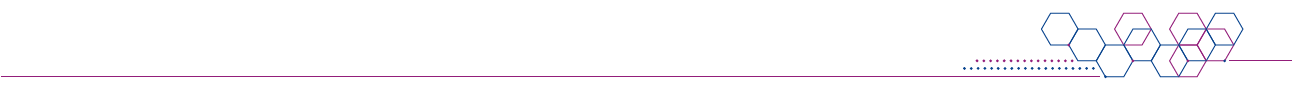 Este documento ha sido elaborado por Agesic (Agencia para el Desarrollo del Gobierno de Gestión Electrónica y la Sociedad de la Información y el Conocimiento).El Marco de Ciberseguridad es un conjunto de requisitos (requisitos normativos y buenas prácticas) que se entienden necesarios para la mejora de la seguridad de la información y la ciberseguridad. Usted es libre de copiar, distribuir, comunicar y difundir públicamente este documento, así como hacer obras derivadas, siempre y cuando tenga en cuenta citar la obra de forma específica.Política de Uso institucional de redes socialesObjetivoGestionar de manera segura los perfiles de redes sociales utilizados por la organización.AlcanceTodos los perfiles de carácter institucional utilizados por la organización en las redes sociales.ResponsabilidadesLa Dirección es responsable por difundir la presente política a todo elpersonal, independientemente del cargo que desempeñe o de su relación contractual.Responsable de Seguridad de la Información debe velar por el cumplimiento de la presente política. Deberá identificar y promover los controles de seguridad de la información para habilitar el acceso a un proveedor a los activos de información.Responsable de las comunicaciones debe velar por el contenido de lo que se publica en redes sociales.Políticas relacionadasPolítica de Seguridad de la InformaciónPolítica de Uso aceptable de los activosPolítica de Uso de InternetPolítica de Finalización o cambio en la relación laboralDescripciónLa organización puede crear su perfil oficial en las redes sociales (por ejemplo: Instagram, Facebook, Twitter, YouTube) para dar a conocer sus programas, actividades y otros temas de interés, y para tener un contacto directo con la ciudadanía o clientes, y de esta manera poder conocer sus necesidades y requerimientos. No obstante, se debe cumplir con los lineamientos expresados a continuación.La organización no se hace responsable de los sitios web no propios a los que se puede acceder mediante vínculos (links) desde nuestros perfiles o de cualquier contenido puesto a su disposición por terceros, que incluyan fotos, documentos, vídeos y otros contenidos. Si se detecta un contenido potencialmente inseguro, se debe reportar al Responsable de seguridad de la información, y eliminar si corresponde.Se debe tener claramente identificadas las personas (y sus correspondientes usuarios) con acceso a los perfiles en redes sociales, debiendo estos corresponder con cuentas institucionales y no personales.Las cuentas utilizadas para recuperación de los datos de acceso deben ser institucionales.Se deberá seguir las pautas y procedimientos definidos por la organización, para el traspaso de usuarios en casos de cambio o desvinculación de los administradores de los perfiles.Siempre que la red social lo permita, se debe verificar la cuenta, de manera de garantizar a los ciudadanos o clientes que es la cuenta oficial de la organización.La contraseña utilizada en cada cuenta de red social debe ser diferente; la misma deberá ser una contraseña segura conforme a las pautas establecidas en las políticas vigentes.CumplimientoSe destaca que incumplimiento de la presente política aumenta la exposición de la información y el riesgo de tener un incidente de seguridad de la información. Ante la verificación de un incumplimiento la Dirección podrá tomar las medidas que se considere pertinentes, a efectos de darle el debido cumplimiento. Historial de revisiones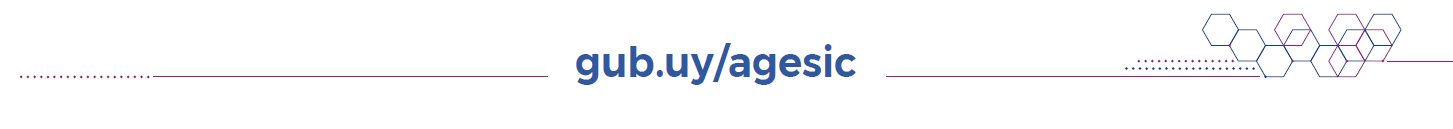 Versión3.0CategoríaPolíticaÚltima actualización24/05/2022EstadoFecha de revisiónResponsableResumen de cambios